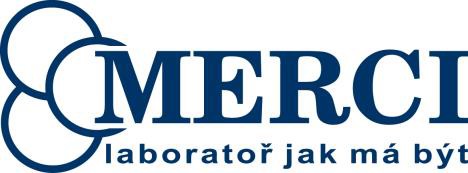 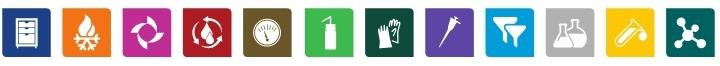 Lampa germicidní PROLUX G 15W vč. trubice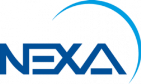 Základní charakteristikaS v í t i d l a  s  p ř í m ý m  z á ř e n í m  ( n e b o l i  o t e v ř e n é )  s e  p o u ž í v a j í  v  p r o s t o r á c h ,  k d e  j e m o ž n é  z a j i s t i t ,  ž e  b ě h e m  j e j í h o  p r o v o z u  n e b u d o u  p ř í t o m n í  l i d é .  G e r m i c i d n í  l a m p y s e  p o u ž í v a j í  p r o  s t e r i l i z a c i  v z d u c h u  a  p o v r c h ů  v y u ž i t í m  ú č i n k ů  u t r a f i a l o v é h o z á ř e n í .  K e  s t e r i l a c i  m i k r o o r g a n i s m ů  d o c h á z í  j a k  n a  p o v r c h u  p ř e d m ě t ů ,  t a k  i  v e v z d u c h u p o m o c í  k r á t k o v l n n é h o  u l t r a f i a l o v é h o  z á ř e n í  U V C  v l n o v é  d é l k y  2 5 3 , 7 n m . K r y t í  I P  2 0  j e u r č e n o  p r o  b ě ž n ý  p r o v o z .  Ú č i n n a  p r o  d e z i n f e k c i  v i r ů  v č . k o r o n a v i r ů , c h ř i p k y , b a k t e r i í .L a m p u j e m o ž n é  u c h y t i t  n a  s t ě n u  ( o z n a č e n í  G ) ,  n a  k l o u b o v ý  z á v ě s  ( G K ) ,  n e b o  j i m í t p o j í z d n o u  n a  s t o j a n u  s  k o l e č k y  ( G M ) .  D a l š í  v a r i a n t y  g e r m i c i d n í c h  l a m p  j s o u d o s t u p n é n a p o p t á v k u .T e c h n i c k á s p e c i f i k a c e  m o d e l u  N E X A P r o l u x  G  1 5  W : P ř í m é o z a ř o v á n í .U c h y c e n í n a s t ě n u .D é l k a : 4 9 6 m m . V ý k o n : 1 5 W .Ž i v o t n o s t t r u b i c e  1 8 . 0 0 0  h o d i n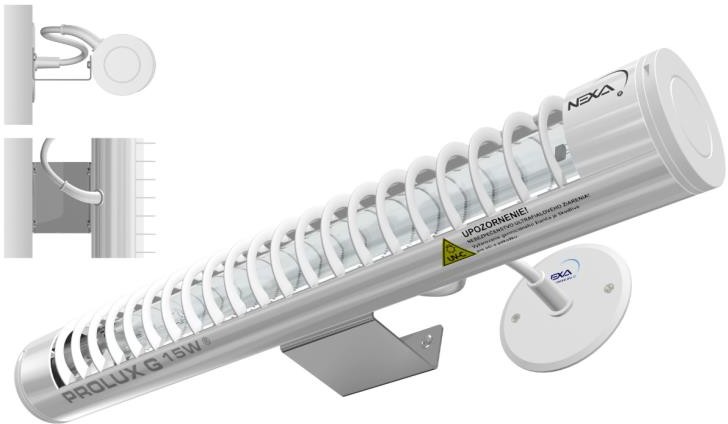 2/2